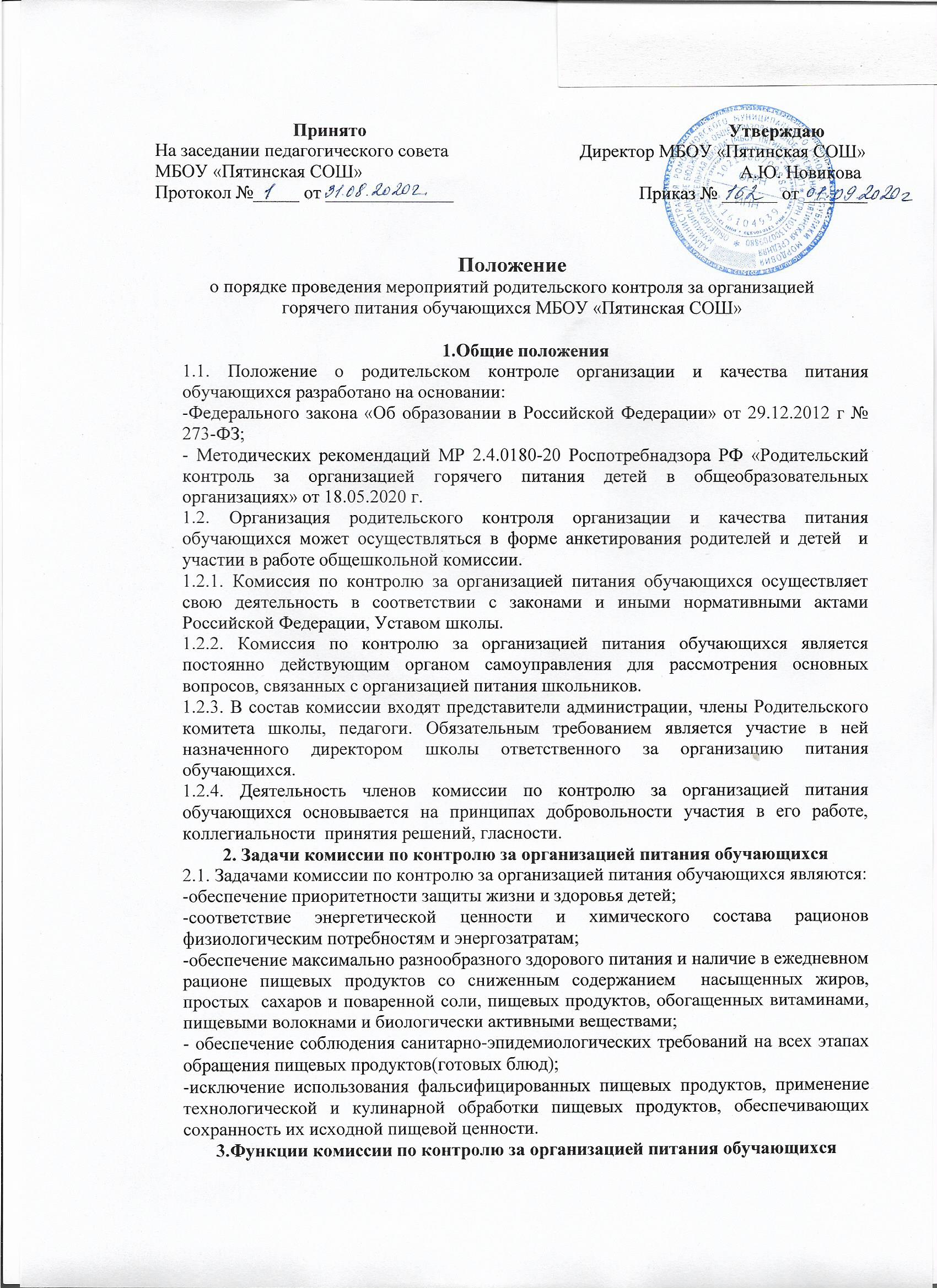 - участие в разработке предложений и рекомендаций по улучшению качества питания обучающихся.4. Права и ответственность комиссии по контролю за организацией питания обучающихся.Для осуществления возложенных функций комиссии предоставлены следующие права:4.1. контролировать в школе организацию и качество питания обучающихся;4.2. получать от работников пищеблока информацию по организации питания, качеству приготовляемых блюд и соблюдению санитарно-гигиенических норм;4.3. заслушивать на своих заседаниях старшего повара по обеспечению качественного питания обучающихся;4.4. проводить проверку работы школьной столовой не в полном составе, но в присутствии не менее  трех человек на момент проверки;4.5. изменить график проверки, если причина объективна;4.6. вносить предложения по улучшению качества питания обучающихся;4.7. состав и порядок работы комиссии доводится до коллектива, обучающихся и родителей.5. Организация деятельности комиссии по контролю за организацией питания обучающихся5.1. Комиссия формируется на основании приказа директора школы. Полномочия комиссии начинаются с момента подписания соответствующего приказа.5.2. Комиссия выбирает председателя.5.3. Комиссия составляет план-график контроля по организации качественного питания школьников.5.4. В период карантина, пандемии и других форс-мажорных ситуаций в состав комиссии родители не входят.5.5. О результатах работы комиссия информирует администрацию школы и родительские комитеты.5.6. Один раз в четверть комиссия знакомит с результатами деятельности директора школы и один раз в полугодие Совет школы.5.7. По итогам учебного года комиссия готовит аналитическую справку для отчёта по самообследованию образовательной организации.5.8. Заседание комиссии проводятся по мере необходимости, но не реже, чем один раз в четверть и считаются правомочными, если  на них присутствует не мене 2\3 ее членов.5.9. Решение комиссии принимаются большинством голосов из числа присутствующих членов путём голосования и оформляются актом.6.Ответственность членов Комиссии6.1. Члены Комиссии несут персональную ответственность на невыполнение или ненадлежащее исполнение возложенных на них обязанностей;6.2.Комиссия несёт ответственность за необъективную оценку по организации питания и качества предоставляемых услуг.7. Документация комиссии по контролю за организацией питания обучающихся7.1 заседания комиссии оформляются протоколом. Протоколы подписываются председателем.7.2. тетрадь протоколов заседания комиссии хранится у директора школы.